12.03.2021r. piątekTemat: Dodawanie i odejmowanie w zakresie 20 i 100. Karty pracy.Dzień dobry!Proszę zapoznajcie się z poniższymi materiałami do dzisiejszego tematu a następnie wykonajcie obliczenia. Zadania dla Seweryna. 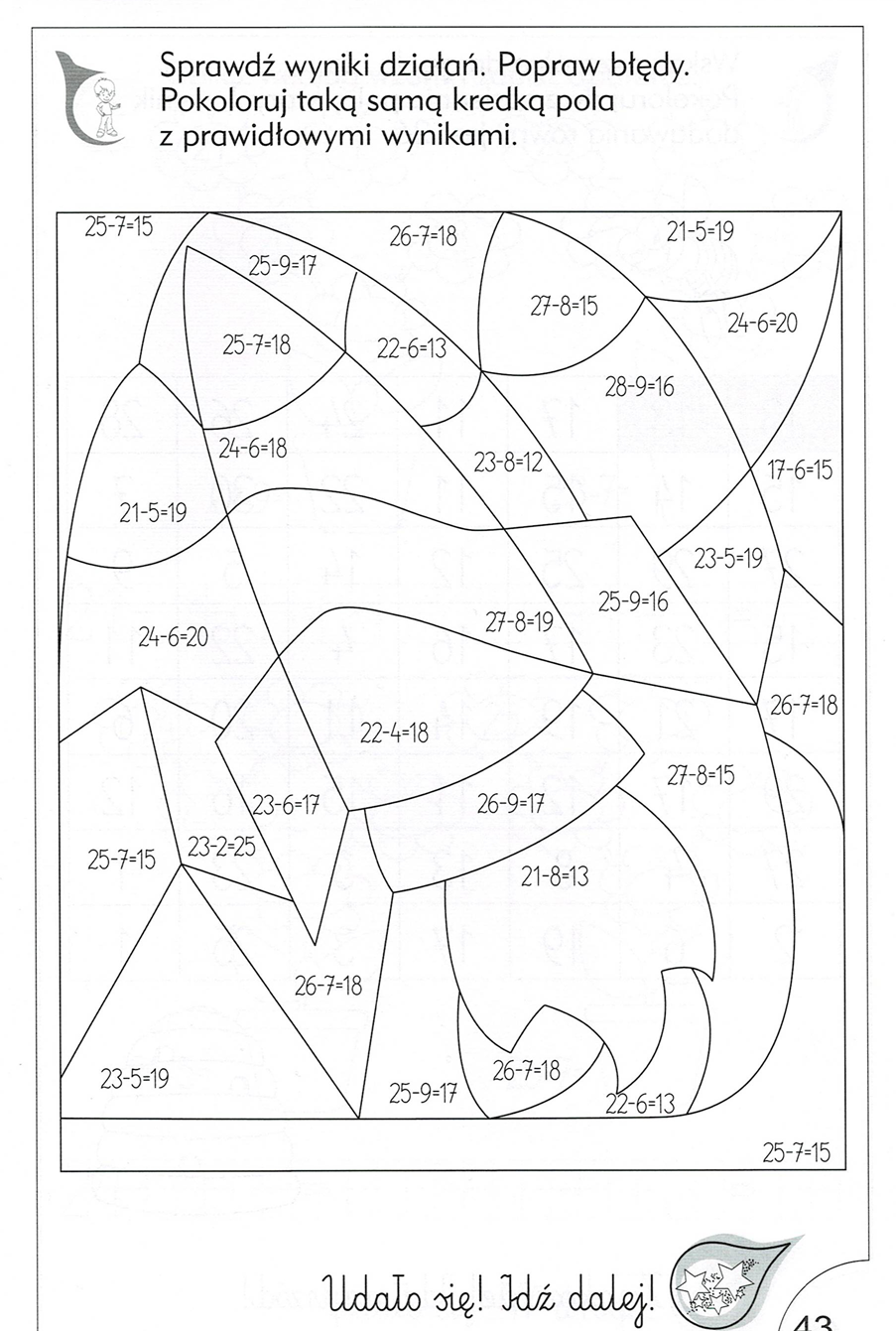 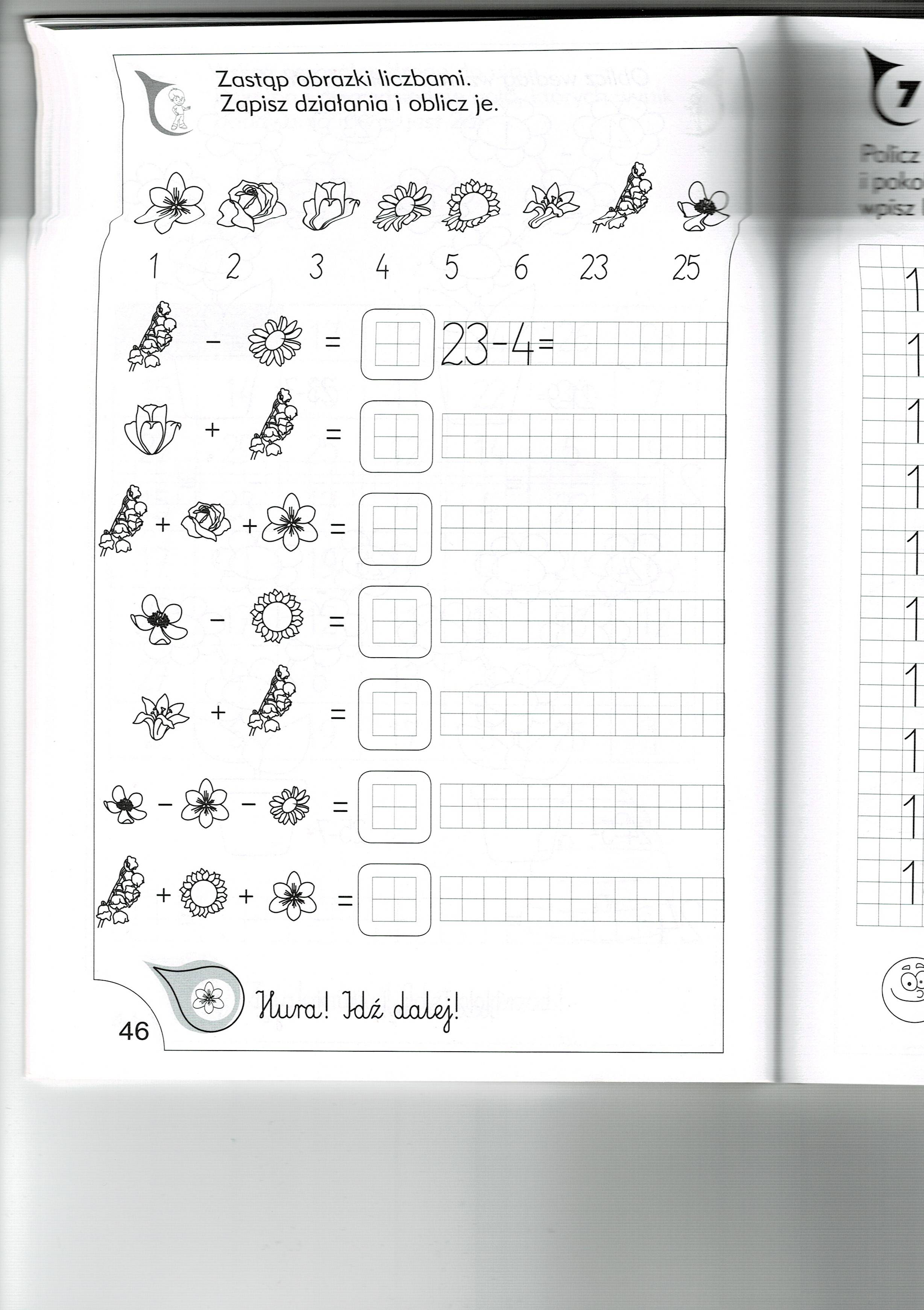 Zadania dla Klaudii, Konrada i Grzegorza.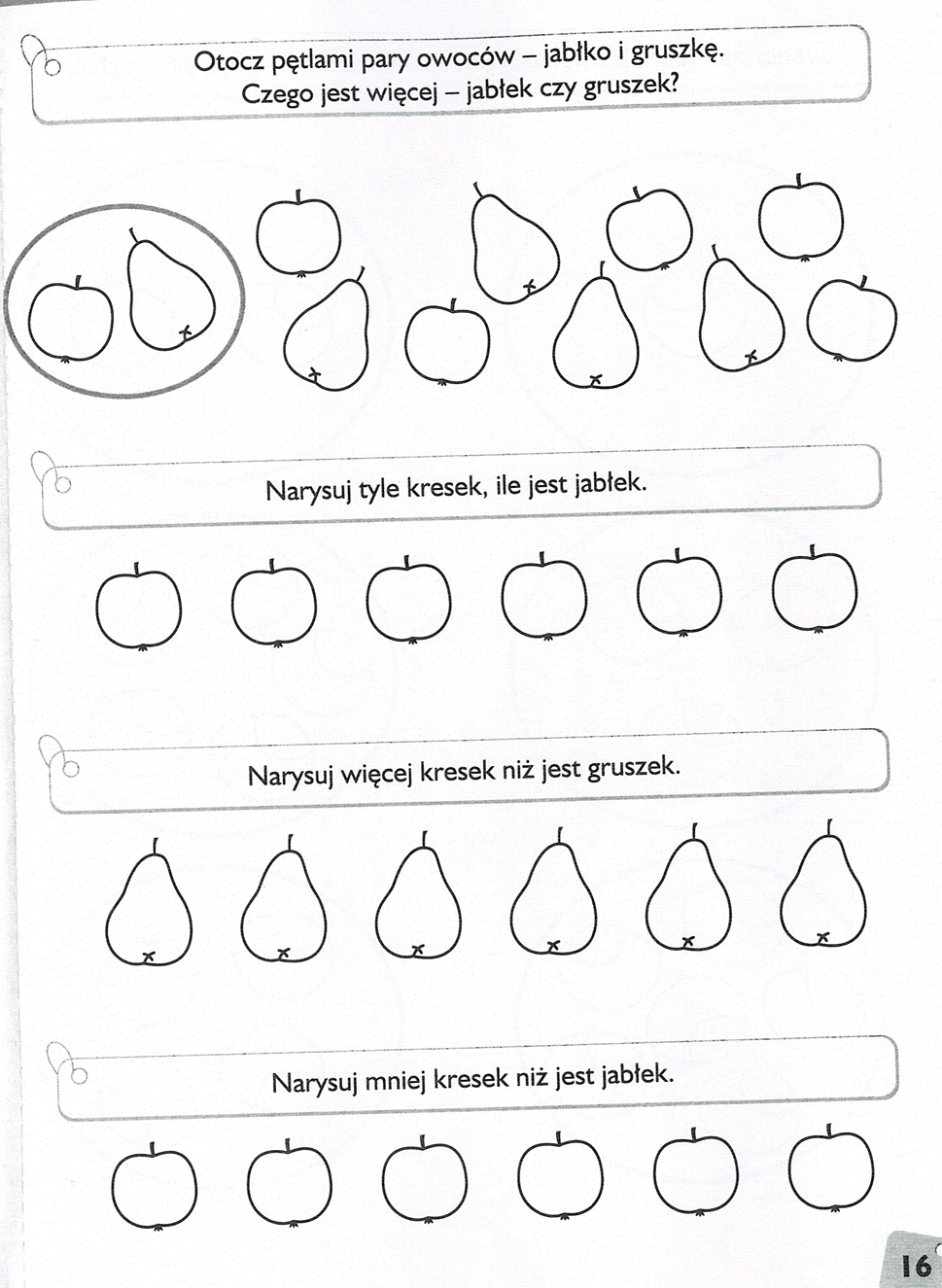 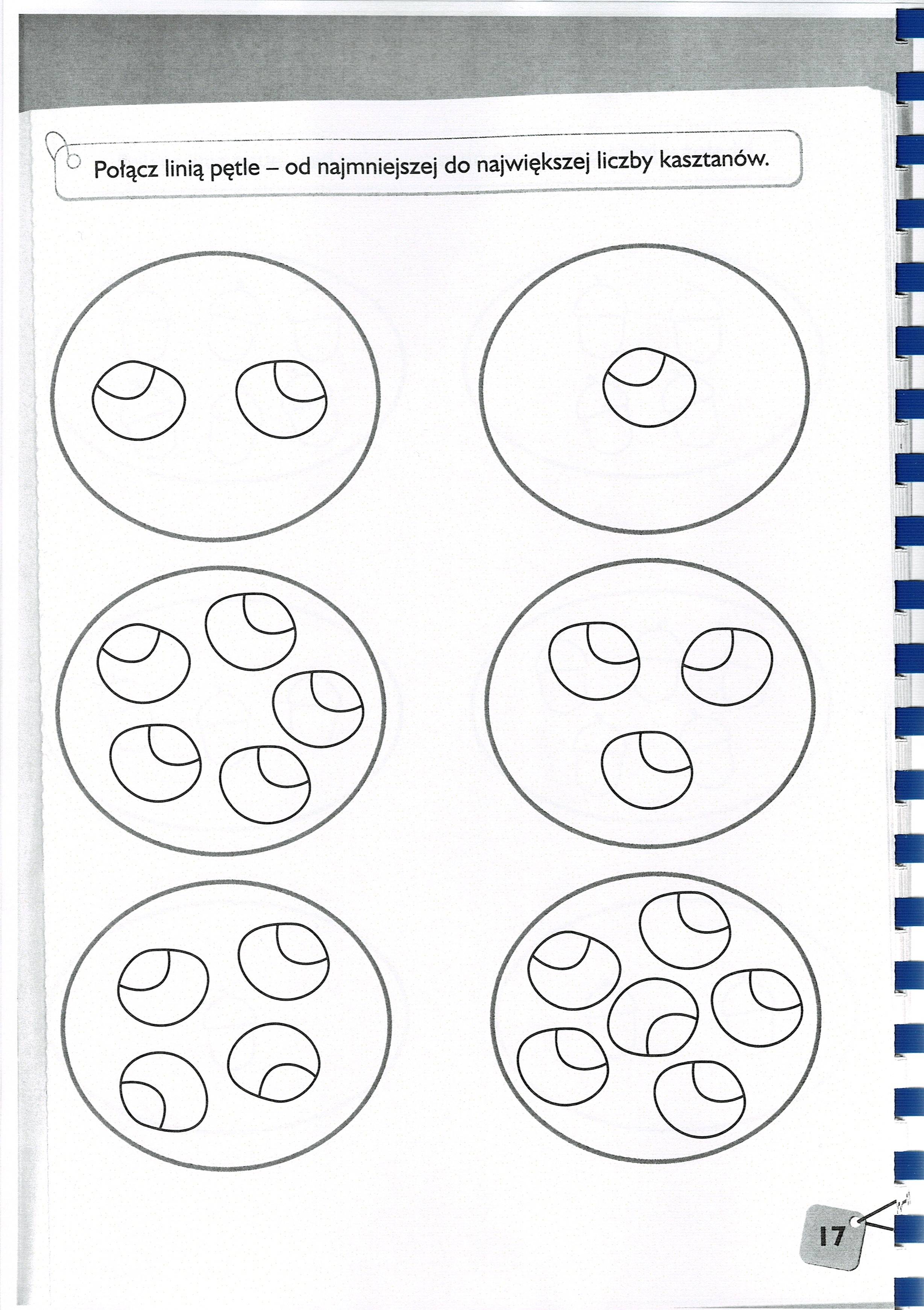 Dziękuję za pracę  !!!